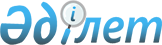 Е.Қ.Айтахановты Шымкент қаласының әкімі қызметіне тағайындау туралыҚазақстан Республикасы Президентінің 2019 жылғы 30 шілдедегі № 82 Жарлығы
      Ерлан Қуанышұлы Айтаханов Шымкент қаласының əкімі болып тағайындалсын.
					© 2012. Қазақстан Республикасы Әділет министрлігінің «Қазақстан Республикасының Заңнама және құқықтық ақпарат институты» ШЖҚ РМК
				
      Қазақстан Республикасының
Президенті

Қ.ТОҚАЕВ
